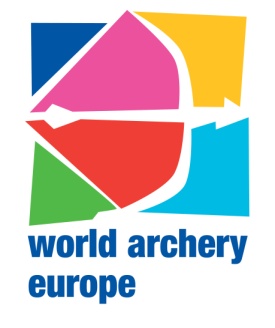 MOTION FORM              WAE CONGRESS – MUNICH, GERMANY, 5 JUNE 2022To be submitted to the WAE Secretary General (a.colasante@archeryeurope.org) by 7 March 2022Acknowledgement with date of receipt will be sent in return 1. Submitted by:2. In Quality of: Please tick oneMember AssociationExecutive BoardPermanent Committee3. Date Submitted    to WAE Office :4. Constitution and Rules - Article5. Text of the motion6. Reason